Ministério da EducaçãoUniversidade Federal de Santa MariaPró-Reitoria de Pós-Graduação e Pesquisa 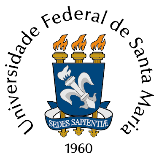 Ministério da EducaçãoUniversidade Federal de Santa MariaPró-Reitoria de Pós-Graduação e Pesquisa REQUERIMENTO DE EMISSÃO DE PASSAGENS RODOVIÁRIASREQUERIMENTO DE EMISSÃO DE PASSAGENS RODOVIÁRIASDADOS DO REQUERENTEDADOS DO REQUERENTEDADOS DO REQUERENTEDADOS DO REQUERENTENOME DO REQUERENTE:        NOME DO REQUERENTE:        NOME DO REQUERENTE:        MATRÍCULA/SIAPE:PPG/IES:RG (ou passaporte):RG (ou passaporte):CELULAR:E-MAIL:Requer a emissão de passagens rodoviárias para (motivo)______________________________________________, a ser realizado em (local – Cidade/Estado/País)__________________________________, no período de ______/______/______ a ______/_____/_______.Data de ida:                                                          Horário:Data de retorno:                                                   Horário:***Formato do horário em 24:00h.Orientações:Abrir processo no PEN – SIE - Tipo Documental: Processo de passagens rodoviárias - PRPGP (052.22)- Anexar o requerimento assinado pelo coordenador e os comprovantes do motivo da viagem (folder do evento, projeto de pesquisa, convite de outras instituições, etc.)- Tramitar para o NAFIN 01.09.00.01.0.0Obrigatório para as passagens rodoviárias informar número de documento com foto (RG, carteira de motorista, passaporte) e o e-mail do solicitante.As passagens serão anexadas no processo PEN-SIE e tramitadas para a Secretaria do PPG para posterior prestação de contas. O solicitante também receberá as passagens rodoviárias através do e-mail informado neste requerimento.Documentos para prestação de contas: comprovantes do motivo da viagem (certificado de participação em evento ou apresentação de trabalho, relatório de viagem no caso de trabalhos de campo ou visita a outras instituições, declarações de comparecimento em outras instituições, etc.)Requer a emissão de passagens rodoviárias para (motivo)______________________________________________, a ser realizado em (local – Cidade/Estado/País)__________________________________, no período de ______/______/______ a ______/_____/_______.Data de ida:                                                          Horário:Data de retorno:                                                   Horário:***Formato do horário em 24:00h.Orientações:Abrir processo no PEN – SIE - Tipo Documental: Processo de passagens rodoviárias - PRPGP (052.22)- Anexar o requerimento assinado pelo coordenador e os comprovantes do motivo da viagem (folder do evento, projeto de pesquisa, convite de outras instituições, etc.)- Tramitar para o NAFIN 01.09.00.01.0.0Obrigatório para as passagens rodoviárias informar número de documento com foto (RG, carteira de motorista, passaporte) e o e-mail do solicitante.As passagens serão anexadas no processo PEN-SIE e tramitadas para a Secretaria do PPG para posterior prestação de contas. O solicitante também receberá as passagens rodoviárias através do e-mail informado neste requerimento.Documentos para prestação de contas: comprovantes do motivo da viagem (certificado de participação em evento ou apresentação de trabalho, relatório de viagem no caso de trabalhos de campo ou visita a outras instituições, declarações de comparecimento em outras instituições, etc.)Requer a emissão de passagens rodoviárias para (motivo)______________________________________________, a ser realizado em (local – Cidade/Estado/País)__________________________________, no período de ______/______/______ a ______/_____/_______.Data de ida:                                                          Horário:Data de retorno:                                                   Horário:***Formato do horário em 24:00h.Orientações:Abrir processo no PEN – SIE - Tipo Documental: Processo de passagens rodoviárias - PRPGP (052.22)- Anexar o requerimento assinado pelo coordenador e os comprovantes do motivo da viagem (folder do evento, projeto de pesquisa, convite de outras instituições, etc.)- Tramitar para o NAFIN 01.09.00.01.0.0Obrigatório para as passagens rodoviárias informar número de documento com foto (RG, carteira de motorista, passaporte) e o e-mail do solicitante.As passagens serão anexadas no processo PEN-SIE e tramitadas para a Secretaria do PPG para posterior prestação de contas. O solicitante também receberá as passagens rodoviárias através do e-mail informado neste requerimento.Documentos para prestação de contas: comprovantes do motivo da viagem (certificado de participação em evento ou apresentação de trabalho, relatório de viagem no caso de trabalhos de campo ou visita a outras instituições, declarações de comparecimento em outras instituições, etc.)Requer a emissão de passagens rodoviárias para (motivo)______________________________________________, a ser realizado em (local – Cidade/Estado/País)__________________________________, no período de ______/______/______ a ______/_____/_______.Data de ida:                                                          Horário:Data de retorno:                                                   Horário:***Formato do horário em 24:00h.Orientações:Abrir processo no PEN – SIE - Tipo Documental: Processo de passagens rodoviárias - PRPGP (052.22)- Anexar o requerimento assinado pelo coordenador e os comprovantes do motivo da viagem (folder do evento, projeto de pesquisa, convite de outras instituições, etc.)- Tramitar para o NAFIN 01.09.00.01.0.0Obrigatório para as passagens rodoviárias informar número de documento com foto (RG, carteira de motorista, passaporte) e o e-mail do solicitante.As passagens serão anexadas no processo PEN-SIE e tramitadas para a Secretaria do PPG para posterior prestação de contas. O solicitante também receberá as passagens rodoviárias através do e-mail informado neste requerimento.Documentos para prestação de contas: comprovantes do motivo da viagem (certificado de participação em evento ou apresentação de trabalho, relatório de viagem no caso de trabalhos de campo ou visita a outras instituições, declarações de comparecimento em outras instituições, etc.)Data ______/______/_______                                                        Assinatura do(a) coordenador(a)                                                                                                                                 Data ______/______/_______                                                        Assinatura do(a) coordenador(a)                                                                                                                                 Data ______/______/_______                                                        Assinatura do(a) coordenador(a)                                                                                                                                 Data ______/______/_______                                                        Assinatura do(a) coordenador(a)                                                                                                                                 